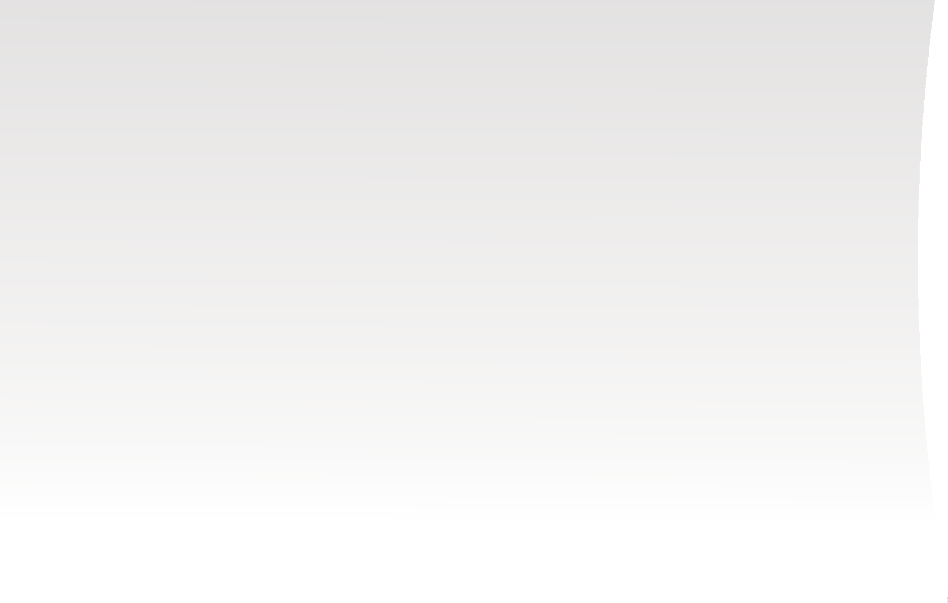 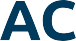 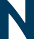 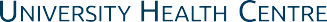 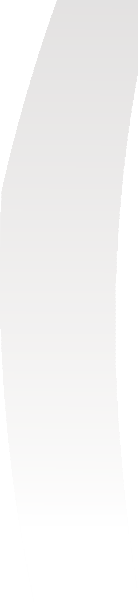 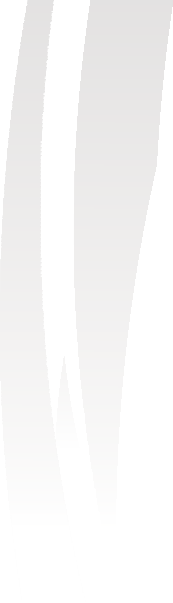 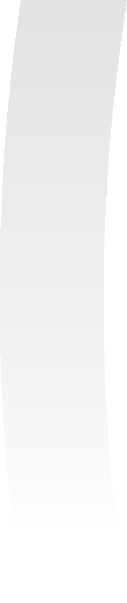 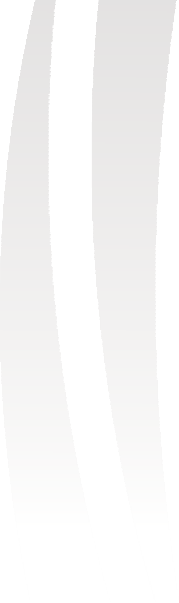 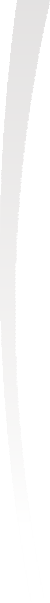 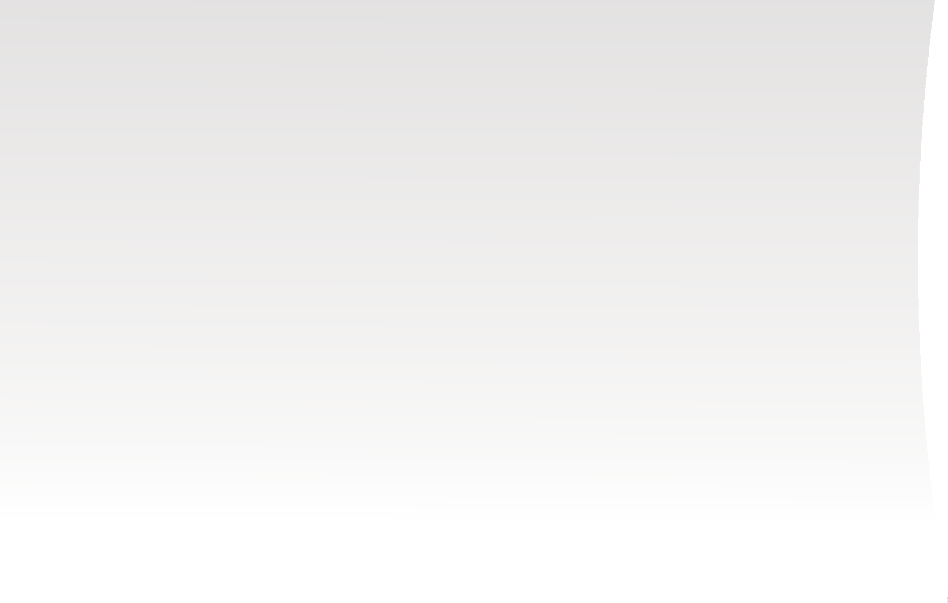 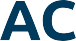 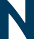 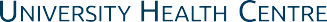 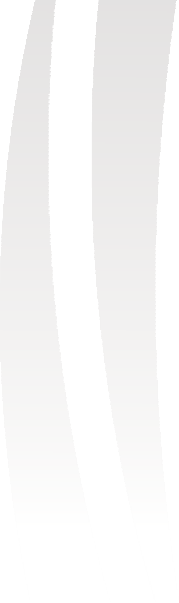 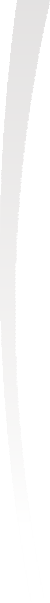 10507 - 109 Street NWEdmonton, Alberta, T5H 3B1 Telephone - 780.250.6842Fax - 780.244.6842Sport and Exercise Medicine Physician Referral Form – Fax completed form to: 780-244-6842To avoid delays, this form must be completed in full.Please do not send referrals for WCB or MVA cases – they will not be accepted.Dr. Connie (Constance)  Lebrun and Dr. Terry (Teresa) De Freitas   Next Available Appointment   Urgent Appointment   Specific PhysicianPatient Information:Clinical Details:Injury Date (DD/MM/YYYY):_________________________ Body Part(s):_______________________________
Is this the result of a work related or MVA injury(Y/N)?______________Mechanism/type of injury (e.g. Tear, dislocation, sprain):Functional limitations/symptoms:Pertinent medical history:Specific referral questions:If imaging has been completed, please indicate below and forward all reports/results to our office.X-ray          CT           Ultrasound            MRI             Bone Scan            N/ANOTE: IMAGING IS NOT NECESSARY PRIOR TO REFERRING A PATIENT FOR CONSULTATIONReferring Health Professional Information:Name(Print):______________________________    PRACID:__________________________________Mailing Address:__________________________   Date:________________________________________________________________________________   Signature:________________________________Phone Number:___________________________.   Fax Number:______________________________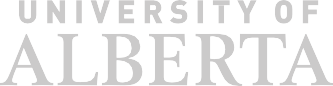 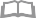 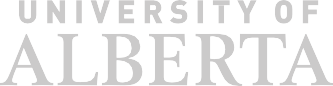 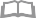 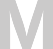 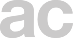 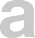 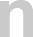 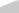 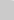 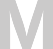 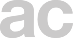 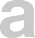 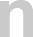 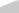 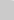 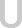 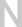 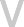 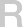 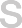 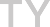 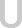 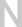 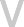 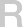 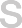 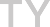 Name:Gender:DOB (DD/MM/YYYY):PHN:Address:Address:Address:Address:Phone Number:Phone Number:Email:Email: